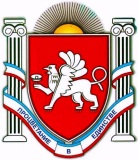 АДМИНИСТРАЦИЯДРОФИНСКОГО СЕЛЬСКОГО ПОСЕЛЕНИЯНИЖНЕГОРСКИЙ РАЙОНРЕСПУБЛИКА КРЫМ                                                 ПОСТАНОВЛЕНИЕ   14 октября 2019 г.                                   № 65-02	 с.ДрофиноО начале отопительного периода на 2019-2020 годы для жилых и иных зданий на территории Дрофинскогосельского поселения Нижнегорского района Республики Крым            В соответствии с Постановлением Правительства Российской Федерации от 6 мая 2011 года № 354 «О предоставлении коммунальных услуг собственникам и пользователям помещений в многоквартирных домах и жилых домов», Приказом Госстроя Российской Федерации от 6 сентября 2000 года № 203 «Об утверждении Организационно-методических рекомендаций по подготовке к проведению отопительного периода и повышению надежности систем коммунального теплоснабжения в городах и населенных пунктах Российской Федерации». Во исполнение Федерального закона от 27.07.2015 № 190-ФЗ «О теплоснабжении», администрация Дрофинского сельского поселения Нижнегорского района Республики Крым  ПОСТАНОВЛЯЕТ:1. Установить в Дрофинском сельском поселении Нижнегорского района        срок начала отопительного периода на 2019 - 2020 годы для жилых и иных зданий   с 15 октября 2019 года.2. Настоящее постановление вступает в силу со дня его обнародования на доске объявлений Дрофинского сельского поселения, а также на официальном сайте администрации Дрофинского сельского поселения (http:// дрофинскоесп.рф 3.  Контроль за исполнение настоящего постановления оставляю за собой.    Председатель Дрофинского сельского совета - глава     администрации Дрофинского  сельского поселения                                Э.Э.Паниев 